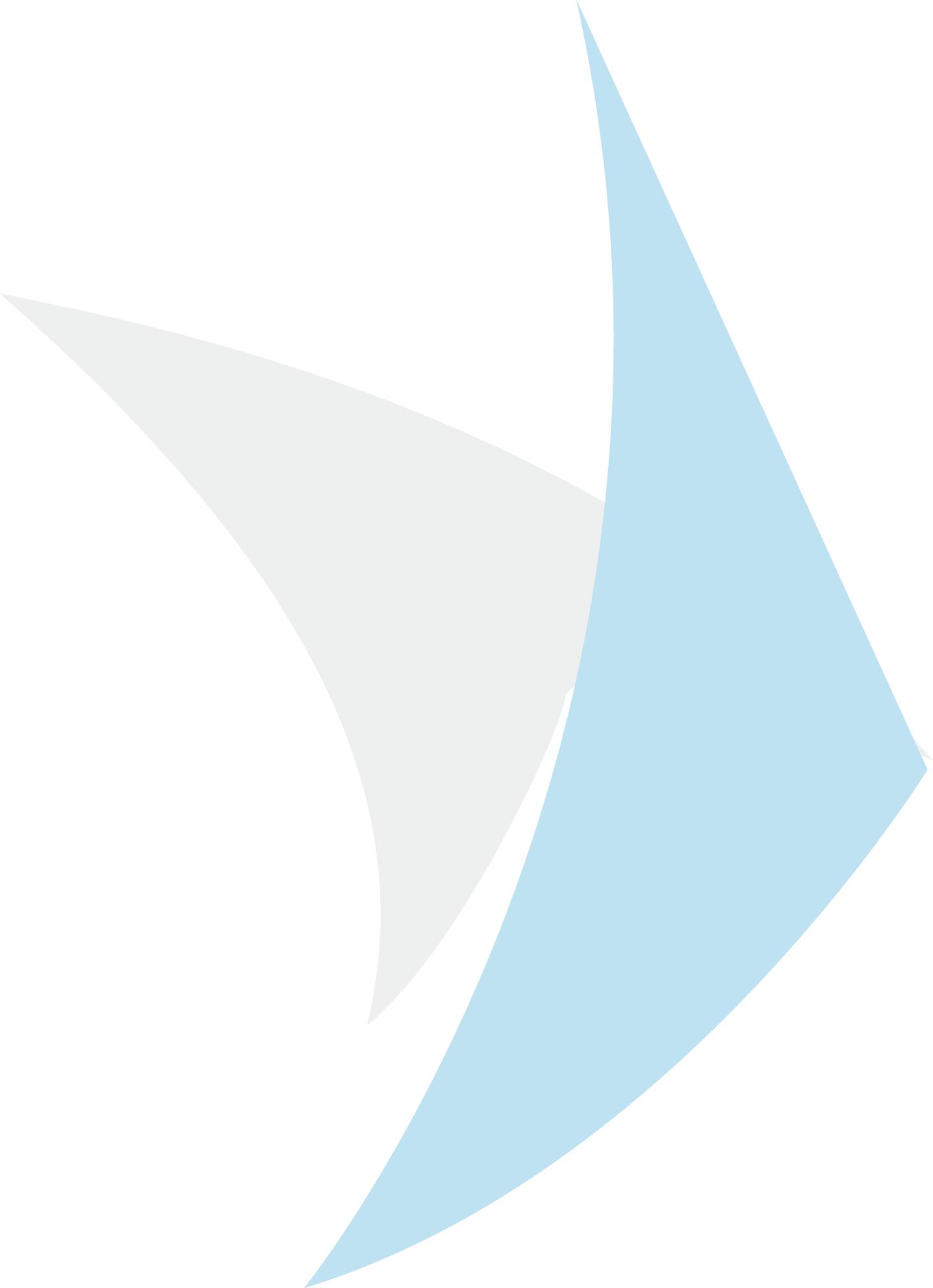 AcademyInternal Controls EvaluationVisit Report 2 of 32019-20Academy Name:  Shenfield High SchoolDate of Visit:        24th February 2020INTERNAL CONTROLS EVALUATION (ICE)This report relates to the second of a programme of three Internal Controls Evaluation visits. All findings contained in this report should be considered by the academy’s committee responsible for providing assurance over the suitability of, and compliance with, the financial systems and operational controls in place. Key:High Priority: Trustees/Governors must review this recommendation as a priority.Medium Priority: Internal controls should be strengthened to minimise risk.Low Priority: Internal control could be strengthened in line with best practice, but little risk of material loss.For information.        Checks performed to verify items listed in the scope of work found the systems to be in order and no issues were identified.The Juniper Education Academy ICE Service can provide assurance that appropriate financial controls are being operated within the academy, based on the understanding that the information provided during the visit is accurate and complete. It should be noted however that recommendations to improve financial controls, if implemented, cannot guarantee that fraud or misappropriation could not occur. Please note that this report is an exception report, and therefore, only contains the details of any issues arising.Where appropriate this report contains references to the Academies Financial Handbook (AFH) effective 1st September 2019, the Anti-Fraud Checklist for Academy Trust's updated by the Education & Skills Funding Agency (ESFA) March 2018 and the Self Resource Management Self Assessment Tool (SRMSAT). It is advised that an action plan be established to address areas of risk identified within this report, with an associated owner and a timeline for implementation. If trustees / governors decide not to implement any recommendation included in this report as high priority, the rationale should be formally recorded in the minutes of a board of trustees / governing body meeting.SECTION D: GOVERNANCE AND FINANCIAL REPORTINGSECTION E: INCOME SECTION F: ASSETSSECTION G: PAYROLLKEY CONTACTSThis document is issued by Juniper EducationWe provide a range of world-class schoolsupport services in the following areas:China Educational LinksEducation AdvisersEducation Finance SupportSchools PayrollEducation HREducational VisitsGovernance and ClerkingSchool Effectiveness+Education Resources ServiceTarget TrackerTraining and DevelopmentJuniper Education Boundary House, 4 County Place, Chelmsford, CM2 0REt. 0345 200 8600 e. enquiries@junipereducation.org w. junipereducation.org© 2019 Juniper Education. All rights reserved. This publication is the intellectual property of Juniper Education and no part of it may be reproduced, stored or transmitted by any means without prior permission of Juniper Education. Any unauthorised use for commercial gain will constitute an infringement of copyright.Enabling teachers to teachScope of WorkScope of WorkD1: Budget MonitoringGuideline References:academy budgetAFH 2.7, 2.10; SRMSAT 18‘approved budget’ changesAFH 2.10; SRMSAT 18D2: Reporting to Trusteesfinancial reportsAFH 1.10, 2.7, 2.18 to 2.24; Dear Accounting Officer letter dated September 2018; SRMSAT 36 reporting responsibilitiesAFH 1.10, 2.7, 2.18 to 2.24; Dear Accounting Officer letter dated September 2018; SRMSAT 36 D3: Internal Controlfinancial control account reconciliationsAFH 1.30 & 2.7  D4: Internal Scrutinyfollow up of previous ‘high priority’ ICE recommendations AFH 2.40, , 3.16, 3.17, 4.16; Dear Accounting Officer letter dated September 2018; SRMSAT 17, 32, 33review of statutory audit Management LetterAFH 2.40, , 3.16, 3.17, 4.16; Dear Accounting Officer letter dated September 2018; SRMSAT 17, 32, 33FindingsRecommendations / NotesAction PlanD1: Budget MonitoringD1: Budget MonitoringD1: Budget Monitoring‘Approved Budget’ Changes ‘Approved Budget’ Changes ‘Approved Budget’ Changes 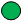 The ‘in-year’ changes to the approved budget sampled had been appropriately documented and authorised.  Approval of the changes to the budget were included in the minutes of the Resources Committee meeting held 29th November 2019 under item 6.However, virements had not been reported to the Full Governing Board meeting on 5th December 2019 as required by the Financial Regulations.Any ‘in-year’ changes to the approved budget must be reported as specified in the academy’s Financial Regulations. D2: Reporting to Trustees D2: Reporting to Trustees D2: Reporting to Trustees 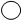 Checks performed to verify items listed in the scope of work found the systems to be in order and no issues were identified.Checks performed to verify items listed in the scope of work found the systems to be in order and no issues were identified.Checks performed to verify items listed in the scope of work found the systems to be in order and no issues were identified.D3: Internal ControlD3: Internal ControlD3: Internal ControlChecks performed to verify items listed in the scope of work found the systems to be in order and no issues were identified.Checks performed to verify items listed in the scope of work found the systems to be in order and no issues were identified.Checks performed to verify items listed in the scope of work found the systems to be in order and no issues were identified.D4: Internal ScrutinyD4: Internal ScrutinyD4: Internal Scrutiny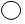 Checks performed to verify items listed in the scope of work found the systems to be in order and no issues were identified.Checks performed to verify items listed in the scope of work found the systems to be in order and no issues were identified.Checks performed to verify items listed in the scope of work found the systems to be in order and no issues were identified.Scope of WorkScope of WorkE1: Receipt of Payments from Students and ParentsGuideline References:  income processing policy & procedures AFH 2.4, 1.30 & 2.7   E2: Generated Incomeincome policy & procedures for generated incomeAFH  1.30, 2.4, 2.34 & 2.7 E3: Internal Control – (Income Sample)financial disciplineAFH 1.30 & 2.7 & EFSA : Anti-Fraud Checklist item 8audit trailAFH 1.30 & 2.7completeness of incomeAFH 1.30 & 2.7 financial monitoring of activitiesAFH 1.30 & 2.7segregation of dutiesAFH 1.30, 2.7 & EFSA: Anti-Fraud Checklist item 8FindingsRecommendations / NotesAction PlanE1: Receipt of payments from Students and ParentsE1: Receipt of payments from Students and ParentsE1: Receipt of payments from Students and ParentsChecks performed to verify items listed in the scope of work found the systems to be in order and no issues were identified.Checks performed to verify items listed in the scope of work found the systems to be in order and no issues were identified.Checks performed to verify items listed in the scope of work found the systems to be in order and no issues were identified.E2: Generated IncomeE2: Generated IncomeE2: Generated IncomeIncome Policy & Procedures for Generated IncomeIncome Policy & Procedures for Generated IncomeIncome Policy & Procedures for Generated Income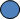 The letting charge rate structure was approved by the Resources Committee and recorded in the minutes of the meeting held 15th February 2019.It was advised that the charge rate structure will be reviewed at the next Resources Committee meeting scheduled for 24th April 2020.Charges for academy lettings should be at rates approved by the board of trustees or an appropriate committee with delegated authority. It is good practice to review the service provided routinely at least once a year, to check, and if appropriate revise, the charges.FindingsRecommendations / NotesAction PlanE3. Internal Control – (Income Sample)E3. Internal Control – (Income Sample)E3. Internal Control – (Income Sample)Audit TrailAudit TrailAudit TrailThe academy utilises the ParentPay system for recording cash and cheque income received. However, a system generated banking report is not produced to verify that all income recorded in the system has been banked. A Parentpay system generated ‘banking’ report should be used to verify the weekly banking figure to provide assurance that all income recorded in the system is banked (banking from a manual record of income does not provide this assurance).  The Parentpay ‘Banking report ‘system print should ideally be signed to evidence an appropriate segregation of duties and cross referenced to the bank paying in slip at the time of banking. Scope of WorkScope of WorkF1: Fixed Assets & InventoryGuideline References:register of insurable itemsAFH 1.30 & 2.7; SRMSAT 17  register of insurable items: physical checkAFH 1.30 & 2.7; SRMSAT 17  F2: Fixed Asset DisposalsdisposalsAFH 5.22 & 5.23  FindingsRecommendations / NotesAction PlanF1: Fixed Assets & InventoryF1: Fixed Assets & InventoryF1: Fixed Assets & InventoryChecks performed to verify items listed in the scope of work found the systems to be in order and no issues were identified.Checks performed to verify items listed in the scope of work found the systems to be in order and no issues were identified.Checks performed to verify items listed in the scope of work found the systems to be in order and no issues were identified.F2: Fixed Asset DisposalsF2: Fixed Asset DisposalsF2: Fixed Asset DisposalsChecks performed to verify items listed in the scope of work found the systems to be in order and no issues were identified.Checks performed to verify items listed in the scope of work found the systems to be in order and no issues were identified.Checks performed to verify items listed in the scope of work found the systems to be in order and no issues were identified.Scope of WorkScope of WorkG1: Payments for additional hours workedGuideline References: authorisationAFH 1.30, 2.4  & 2.7  segregation of dutiesAFH 1.30, 2.7 & EFSA: Anti-Fraud Checklist item 8  G2: Payroll processingsample of staff contracts and paymentsAFH 2.7  FindingsRecommendations / NotesAction PlanG1: Payments for Additional Hours Worked G1: Payments for Additional Hours Worked G1: Payments for Additional Hours Worked Checks performed to verify items listed in the scope of work found the systems to be in order and no issues were identified.Checks performed to verify items listed in the scope of work found the systems to be in order and no issues were identified.Checks performed to verify items listed in the scope of work found the systems to be in order and no issues were identified.G2. Payroll ProcessingG2. Payroll ProcessingG2. Payroll ProcessingChecks performed to verify items listed in the scope of work found the systems to be in order and no issues were identified.Checks performed to verify items listed in the scope of work found the systems to be in order and no issues were identified.Checks performed to verify items listed in the scope of work found the systems to be in order and no issues were identified.USEFUL NOTESWe are continually striving to improve our service and welcome your comments. Please click on the link below to provide feedback on the ICE service:https://tt-survey-live.azurewebsites.net/index.php?r=survey/index&sid=598253Education Finance Support Courses:Budget Planning for Academies – 10th March 2020 (Hamptons, Chelmsford) Headteacher / Senior Leader Finance Training:Module 5 – Forward Financial Planning – 12th May 2020 (Hamptons, Chelmsford)Module 6 – Benchmarking and Internal Controls – 16th June 2020 (Hamptons, Chelmsford)In addition to these courses we also offer bespoke governor finance training and our regular Financial Information Networking Sessions (FINS).Details of the above plus additional courses being offered can be found on https://www.junipercpd.org/cpd/Juniper Education Review ConsultantJo WardInformation Provided byFinance Manager and Business ManagerExit meeting attended byFinance Manager and Business ManagerChair of Governors Jane SwettenhamHeadteacher Carole HermanBusiness ManagerStuart RobertsFinance ManagerDawn MatthewsFinancial accounting systemFMS Academy